		FORMULAIRE D’ÉVALUATION DES BESOINS DE L’ENFANT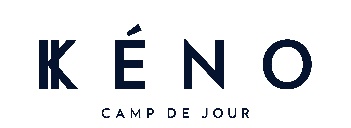 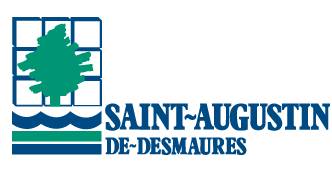 Programme d’intégration au Camp de jourVille de St-AugustinMessage destiné à l’intervenantAu moment de réaliser une demande au Programme d’intégration pour les enfants ayant des besoins particuliers aux camps de jour, le responsable de l’enfant a rempli un formulaire contenant plusieurs renseignements sur les besoins de l’enfant. Votre expertise est essentielle pour nous car elle sera un complément important dans l’analyse des besoins et le niveau de soutien requis pour l’enfant. Vos réponses nous guideront aussi dans la mise en œuvre des recommandations et des accommodements nécessaires pour favoriser la participation active aux activités et l’intégration optimale l’enfant.Nous vous invitons donc à consulter le programme afin de vous familiariser avec les objectifs et la nature exacte du service offert.EXEMPLE :Semaine du 30 juin au 2 juillet 2021Semaine du 5 au 9 juillet 2021Semaine du 12 au 16 juillet 2021Semaine du 19 au 23 juillet 2021Semaine du 26 au 30 juillet 2021Semaine du 2 au 6 août 2021Semaine du 9 au 13 août 2021Semaine du 16 au 17 août 2021Le formulaire doit être transmis au Camp de jour Kéno le 15 avril au plus tard.Par courriel à :	formulaires@campkeno.com  OUPar la poste : 	Camp de jour Kéno5020, rue Clément-Lockquell
St-Augustin-de-Desmaures  (Québec)  G3A 1B3IMPORTANT : Dans le contexte actuel de pénurie de main-d’œuvre, soyez assurés que nous déployons tous les efforts possibles pour trouver les ressources humaines nécessaires afin de combler tous les besoins en accompagnement. Toutefois, nous ne pouvons malheureusement offrir aucune garantie de succès. Il se pourrait que nous ayons à trouver ensemble des solutions afin d’être en mesure d’accueillir votre enfant; et cela même si vous avez complété votre demande dans les temps requis. Merci de votre collaboration !L’Équipe du Camp de jour KénoLe responsable de l’enfant doit prendre connaissance du Programme d’intégration pour les enfants ayant des besoins particuliers aux camps de jour notamment pour connaître les critères d’admissibilité (lieu de résidence, âge, etc.) et l’offre de service. Le formulaire doit être transmis à l’organisme gestionnaire de camp de jour le 15 avril au plus tard. Pour que la demande de soutien soit admissible, elle doit être remplie lisiblement et toutes les questions doivent être répondues.Renseignements relatifs à la demande (à compléter par le répondant de l’enfant)Renseignements relatifs à la demande (à compléter par le répondant de l’enfant)      Organisme gestionnaire : CAMP DE JOUR KÉNO      Organisme gestionnaire : CAMP DE JOUR KÉNOSite désiré : Pionniers - Laure-Gaudreault – Camp de jour 10-12 ans et Multisports 7-9 ans et 10-12 ans Pionniers - Marguerite-Bourgeois – Camp de jour 4-6 ans et 7-9 ans Les Bocages – Camp de jour 4-6 ans, 7-9 ans et 10-12 ans CCMES – Multisports 7-9 ans et 10-12 ansGroupe d’âge désiré :  4-6 ans       7-9 ans  10-12 ans     Groupe d’âge désiré :  4-6 ans       7-9 ans  10-12 ans     2. Renseignements sur l’identité de l’enfant et son responsable2. Renseignements sur l’identité de l’enfant et son responsable2. Renseignements sur l’identité de l’enfant et son responsable2. Renseignements sur l’identité de l’enfant et son responsable2. Renseignements sur l’identité de l’enfant et son responsable2. Renseignements sur l’identité de l’enfant et son responsable2. Renseignements sur l’identité de l’enfant et son responsableNom de l’enfantNom de l’enfantPrénomPrénomPrénomPrénomPrénomAdresse principale (numéro, rue, appartement)Adresse principale (numéro, rue, appartement)Adresse principale (numéro, rue, appartement)Adresse principale (numéro, rue, appartement)Adresse principale (numéro, rue, appartement)Adresse principale (numéro, rue, appartement)Adresse principale (numéro, rue, appartement)VilleProvinceQCCode postalCode postalTéléphone (résidence)Téléphone (résidence)Téléphone (résidence)Date de naissance (aaaa-mm-jj)Date de naissance (aaaa-mm-jj)Âge   ansÂge   ansÂge   ansÂge   ansSexe	 F	 MParent 1 - Nom du parent ou du responsablePrénomPrénomPrénomPrénomLien avec l’enfantLien avec l’enfantTéléphone (résidence)Téléphone (cellulaire)Téléphone (cellulaire)Téléphone (cellulaire)Téléphone (cellulaire)CourrielCourrielParent 2 - Nom du parent ou du responsablePrénomPrénomPrénomPrénomLien avec l’enfantLien avec l’enfantTéléphone (résidence)Téléphone (cellulaire)Téléphone (cellulaire)Téléphone (cellulaire)Téléphone (cellulaire)CourrielCourrielL’enfant habite avec  ses deux parents      parent 1      parent 2  autre (précisez) :      L’enfant habite avec  ses deux parents      parent 1      parent 2  autre (précisez) :      L’enfant habite avec  ses deux parents      parent 1      parent 2  autre (précisez) :      L’enfant a une sœur ou un frère qui sera aussi inscrit au camp de jour : Non      Oui   Si oui, quel est l’âge de cet(ces) enfant(s) :      L’enfant a une sœur ou un frère qui sera aussi inscrit au camp de jour : Non      Oui   Si oui, quel est l’âge de cet(ces) enfant(s) :      L’enfant a une sœur ou un frère qui sera aussi inscrit au camp de jour : Non      Oui   Si oui, quel est l’âge de cet(ces) enfant(s) :      L’enfant a une sœur ou un frère qui sera aussi inscrit au camp de jour : Non      Oui   Si oui, quel est l’âge de cet(ces) enfant(s) :      L’enfant fréquente présentement l’école? Non      OuiSi oui, quel est le nom de son école?Si oui, quel est le nom de son école?Si oui, quel est le nom de son école?Si oui, quel est le nom de son école?Si oui, quel est le nom de son école?Si oui, quel est le nom de son école?Si oui, est-il dans une classe régulière à temps plein ? Non      OuiEst-ce que votre enfant bénéficie de services particuliers à l’école ? Non (si non, passez à la section 3)   OuiEst-ce que votre enfant bénéficie de services particuliers à l’école ? Non (si non, passez à la section 3)   OuiEst-ce que votre enfant bénéficie de services particuliers à l’école ? Non (si non, passez à la section 3)   OuiEst-ce que votre enfant bénéficie de services particuliers à l’école ? Non (si non, passez à la section 3)   OuiEst-ce que votre enfant bénéficie de services particuliers à l’école ? Non (si non, passez à la section 3)   OuiEst-ce que votre enfant bénéficie de services particuliers à l’école ? Non (si non, passez à la section 3)   OuiQuels sont les services particuliers offerts par l’école (ex. : heures TES en 1/1, ratio classe plus petit) : Service :     Fréquence :     Quels sont les services particuliers offerts par l’école (ex. : heures TES en 1/1, ratio classe plus petit) : Service :     Fréquence :     Quels sont les services particuliers offerts par l’école (ex. : heures TES en 1/1, ratio classe plus petit) : Service :     Fréquence :     Quels sont les services particuliers offerts par l’école (ex. : heures TES en 1/1, ratio classe plus petit) : Service :     Fréquence :     Quels sont les services particuliers offerts par l’école (ex. : heures TES en 1/1, ratio classe plus petit) : Service :     Fréquence :     Quels sont les services particuliers offerts par l’école (ex. : heures TES en 1/1, ratio classe plus petit) : Service :     Fréquence :     Quels sont les services particuliers offerts par l’école (ex. : heures TES en 1/1, ratio classe plus petit) : Service :     Fréquence :     3. Historique d’accompagnement3. Historique d’accompagnement3. Historique d’accompagnementVotre enfant a-t-il fréquenté un camp de jour l’été passé? Non     Oui (si oui, répondre aux questions de la colonne de droite)Quel site fréquentait-il?Bénéficiait-il d’un accompagnement? Non      OuiSi oui, selon quel ratio d’accompagnement ? (animateur/enfant) 1/1      1/2      1/3     Autre :      Dans la dernière année, y a-t-il eu des changements significatifs dans la vie de l’enfant qui ont une incidence sur ses comportements ? Non      Oui, précisez :      (si non, passez à la section 4)Dans la dernière année, y a-t-il eu des changements significatifs dans la vie de l’enfant qui ont une incidence sur ses comportements ? Non      Oui, précisez :      (si non, passez à la section 4)Dans la dernière année, y a-t-il eu des changements significatifs dans la vie de l’enfant qui ont une incidence sur ses comportements ? Non      Oui, précisez :      (si non, passez à la section 4)Est-ce que ces changements ont eu un impact sur les comportements de l’enfant ? Impact positif      Impact négatif    Aucun impactPrécisez :      Est-ce que ces changements ont eu un impact sur les comportements de l’enfant ? Impact positif      Impact négatif    Aucun impactPrécisez :      Est-ce que ces changements ont eu un impact sur les comportements de l’enfant ? Impact positif      Impact négatif    Aucun impactPrécisez :      4. Statut du diagnostic de l’enfant (facultatif)Votre enfant est-il en attente d’un diagnostic Non     Oui (si oui, inscrire les coordonnées du professionnel avec lequel vous avez amorcé des démarches pour établir un diagnostic dans la section 5)Votre enfant a-t-il reçu un diagnostic Non     Oui5. Intervenant(s) de l’enfant (éducateur spécialisé, travailleur social, psychologue, etc.)5. Intervenant(s) de l’enfant (éducateur spécialisé, travailleur social, psychologue, etc.)5. Intervenant(s) de l’enfant (éducateur spécialisé, travailleur social, psychologue, etc.)5. Intervenant(s) de l’enfant (éducateur spécialisé, travailleur social, psychologue, etc.)5. Intervenant(s) de l’enfant (éducateur spécialisé, travailleur social, psychologue, etc.)5. Intervenant(s) de l’enfant (éducateur spécialisé, travailleur social, psychologue, etc.)CIUSSS de la Capitale-NationaleCIUSSS de la Capitale-NationaleCIUSSS de la Capitale-NationaleIntervenant(s)DirectionDI-TSA-DPDirectionJeunesse (DJ)Direction de la protection de la jeunesse (DPJ)École(précisez)Autre(précisez)Nom du professionnelTitreTéléphone (incluant le numéro du poste)Nom du professionnelTitreTéléphone (incluant le numéro du poste)	Aucun intervenant ne suit mon enfant. 	Aucun intervenant ne suit mon enfant. 	Aucun intervenant ne suit mon enfant. 	Aucun intervenant ne suit mon enfant. 	Aucun intervenant ne suit mon enfant. 	Aucun intervenant ne suit mon enfant. 6. Nature des limitations de l’enfant6. Nature des limitations de l’enfant6. Nature des limitations de l’enfant6. Nature des limitations de l’enfant6. Nature des limitations de l’enfant6. Nature des limitations de l’enfant6. Nature des limitations de l’enfant6. Nature des limitations de l’enfant6. Nature des limitations de l’enfantDéficience intellectuelle     légère     légère     moyenne     moyenne    sévère    sévère    sévèreDéficience intellectuellePrécisez :      Précisez :      Précisez :      Précisez :      Précisez :      Précisez :      Précisez :      Trouble du spectre autistique (TSA)	niveau 1 – besoin de soutien très important	niveau 2 – besoin de soutien important	niveau 3 – besoin de soutien	niveau 1 – besoin de soutien très important	niveau 2 – besoin de soutien important	niveau 3 – besoin de soutien	niveau 1 – besoin de soutien très important	niveau 2 – besoin de soutien important	niveau 3 – besoin de soutien	niveau 1 – besoin de soutien très important	niveau 2 – besoin de soutien important	niveau 3 – besoin de soutien	niveau 1 – besoin de soutien très important	niveau 2 – besoin de soutien important	niveau 3 – besoin de soutien    verbal    non-verbal    verbal    non-verbalDéficience motrice     fine     fine     globale     globale    fine et globale    fine et globale    fine et globaleDéficience motricePrécisez :      Précisez :      Précisez :      Précisez :      Précisez :      Précisez :      Précisez :      Déficience visuellePrécisez :      Précisez :      Précisez :      Précisez :      Précisez :      Précisez :      Précisez :      Déficience auditivePrécisez :      Précisez :      Précisez :      Précisez :      Précisez :      Précisez :      Précisez :      Trouble du langage et de la parole     expression     expression     compréhension     compréhension    mixte    mixte    mixteTrouble du langage et de la parolePrécisez :      Précisez :      Précisez :      Précisez :      Précisez :      Précisez :      Précisez :      Trouble déficitaire de l’attention     sans hyperactivité (TDA)     sans hyperactivité (TDA)     sans hyperactivité (TDA)     avec hyperactivité (TDAH)     avec hyperactivité (TDAH)     avec hyperactivité (TDAH)     avec hyperactivité (TDAH)Trouble déficitaire de l’attentionPrécisez :      Précisez :      Précisez :      Précisez :      Précisez :      Précisez :      Précisez :      Trouble de la santé mentalePrécisez :      Précisez :      Précisez :      Précisez :      Précisez :      Précisez :      Précisez :      Trouble du comportement     Opposition     Anxiété     Anxiété     Agressivité     Agressivité     Agressivité     PassivitéSanté particulière(ex. : allergies sévères, épilepsie, diabète)Précisez :      Précisez :      Précisez :      Précisez :      Précisez :      Précisez :      Précisez :      Peurs, phobies importantesPrécisez :      Précisez :      Précisez :      Précisez :      Précisez :      Précisez :      Précisez :      AutrePrécisez :      Précisez :      Précisez :      Précisez :      Précisez :      Précisez :      Précisez :      7. Évaluation de l’attitude et des comportements de l’enfant7. Évaluation de l’attitude et des comportements de l’enfant7. Évaluation de l’attitude et des comportements de l’enfant7. Évaluation de l’attitude et des comportements de l’enfant7. Évaluation de l’attitude et des comportements de l’enfantEst-ce que l’enfant adopte les comportements suivants ?Est-ce que l’enfant adopte les comportements suivants ?Est-ce que l’enfant adopte les comportements suivants ?Est-ce que l’enfant adopte les comportements suivants ?Est-ce que l’enfant adopte les comportements suivants ?COMPORTEMENTSFRÉQUEMMENTPARFOISRAREMENTJAMAISMordCracheFrappeBousculeCrieUtilise un langage inapproprié (insulte ou blasphème)COMPORTEMENTS (suite)FRÉQUEMMENTPARFOISRAREMENTJAMAISOpposition aux consignes et aux règlesS’éloigne du groupe (fugue)Brise le matérielIntolérance au bruitÉveil sexuelDifficulté avec les transitions d’activitésDifficulté à gérer les situations imprévuesDifficulté à déroger de ses routines ou rituelsInconfort tactile (n’aime pas être touché)Fatigue excessive après un effort jugé normal pour un enfant de son âge8. Interventions privilégiéesDe quelle façon doit-on intervenir en présence de l’un de ces comportements?9. Évaluation du degré de supervision9. Évaluation du degré de supervision9. Évaluation du degré de supervision9. Évaluation du degré de supervision9. Évaluation du degré de supervision9. Évaluation du degré de supervisionLors des situations de vie énoncées, l’enfant a besoin :Lors des situations de vie énoncées, l’enfant a besoin :Lors des situations de vie énoncées, l’enfant a besoin :Lors des situations de vie énoncées, l’enfant a besoin :Lors des situations de vie énoncées, l’enfant a besoin :Lors des situations de vie énoncées, l’enfant a besoin :SITUATIONSAide constanteAide fréquenteAide ponctuelleSupervision verbaleAucuneaideAutonomieHabillement (ex. : se vêtir, attacher ses souliers)Hygiène personnelle (ex. : toilette)Précisez :      Alimentation (ex. : repas et collation)Prise de médicamentsGérer ses effets personnels(ex. : boîte à lunch, sac à dos, etc.)Rester avec le groupeÉviter les situations dangereuses (conscience du danger)Participation aux activitésStimulation à la participationInteraction avec les adultesInteraction avec les autres enfantsFonctionnement en groupeActivité de motricité fine (bricolage, manipulations, insertions, etc.)Activité de motricité globale (sports, jeux psychomoteurs, ballon, etc.)Baignade9. Évaluation du degré de supervision (suite)9. Évaluation du degré de supervision (suite)9. Évaluation du degré de supervision (suite)9. Évaluation du degré de supervision (suite)9. Évaluation du degré de supervision (suite)9. Évaluation du degré de supervision (suite)Lors des situations de vie énoncées, l’enfant a besoin :Lors des situations de vie énoncées, l’enfant a besoin :Lors des situations de vie énoncées, l’enfant a besoin :Lors des situations de vie énoncées, l’enfant a besoin :Lors des situations de vie énoncées, l’enfant a besoin :Lors des situations de vie énoncées, l’enfant a besoin :SITUATIONSAide constanteAide fréquenteAide ponctuelleSupervision verbaleAucuneCommunicationCompréhension des consignesSe faire comprendreDéplacement(Si l’enfant se déplace en fauteuil roulant, passez à la question suivante)Marche en terrain accidentéMarche sur de longues distancesEscaliersAutobusLors des situations de vie énoncées, l’enfant a besoin :Lors des situations de vie énoncées, l’enfant a besoin :Lors des situations de vie énoncées, l’enfant a besoin :Lors des situations de vie énoncées, l’enfant a besoin :Lors des situations de vie énoncées, l’enfant a besoin :Lors des situations de vie énoncées, l’enfant a besoin :SITUATIONSOuiNonPrécisezPrécisezPrécisezAide à la mobilitéUtilisation d’un fauteuil roulantUtilisation d’une marchetteUtilisation d’une canne ou de béquillesAide à la communicationUtilisation de pictogrammes, tableau, ordinateurLangage des signesGestes10. Existe-t-il une raison qui empêcherait ou limiterait la participation de l’enfant à une journée régulière de camp de jour (ex. : durée de la journée (8 h à 17 h), sortie à l’extérieur du site de camp, etc.)? Non      Oui (si oui, précisez :)11. Y a-t-il d’autres renseignements importants à connaître afin de mettre en place, pour l’enfant, des mesures pour :11. Y a-t-il d’autres renseignements importants à connaître afin de mettre en place, pour l’enfant, des mesures pour :faciliter son autonomiePrécisez :      faciliter sa participationPrécisez :      limiter ou contrôler des situations de désorganisationPrécisez :      12. Sur une échelle de 0 à 3, 3 étant le plus élevé, quel est le niveau d’intérêt de votre enfant à participer au camp de jour cet été ?Commentaires :      13. Participation de l’enfant à d’autres activités de loisir pendant l’annéeVotre enfant participe-t-il à d’autres activités de loisir pendant la période des mois de septembre à mai? Non     Oui                Si oui, quelle(s) activité(s)?      Durant ces activités, bénéficiait-il d’un accompagnement Non     Oui14. Recommandation d’un intervenant CETTE SECTION DOIT ÊTRE REMPLIE UNIQUEMENT PAR UN INTERVENANT(CIUSSS, ÉCOLE, ORGANISME GESTIONNAIRE DE CAMP DE JOUR, ETC.)Identification de l’enfantIdentification de l’enfantNom de l’enfantSite de camp de jourActivitésAide constanteAide fréquenteAide ponctuelleSupervision verbaleAucuneaideRassemblement(participe aux activités où il y a une grande foule, beaucoup de bruits, musique forte)Sécurité(fais le choix de comportements qui assure  sa sécurité à lui-même, assure la sécurité des autres enfants et des adultes)Déplacements et accessibilité(suit le un groupe, se place en rang, marche plusieurs minutes, est en mesure de se déplacer sur un terrain pouvant être accidenté, accès au site de camp de jour)CommunicationsExpression : Être en mesure de s’exprimer(communication verbale ou non verbale, utilisation d’outils ou de signes, capacité à verbaliser ses émotions)Compréhension : Être en mesure de comprendre(comprends les adultes quand ils lui parlent, comprend les consignes et les limites)Interaction : Entrer en relation avec les autres(interagir avec les autres pour avoir des liens, joue et échange avec les autres jeunes, utilise des stratégies d’interaction de façon appropriée)Jeux structurés(attends son tour, se concentre pour pratiquer une activité durant 15 à 45 minutes selon l’âge)Jeux sportifs(sait gérer l’esprit de compétition, respecte les consignes, sa motricité globale est suffisante pour jouer au rythme du groupe)Bricolages(en mesure de suivre un modèle, sa motricité fine lui permet’ utiliser du matériel spécialisé – ciseau, colle, etc.)Repas(demeure assis au sol ou sur une table de pique-nique, est autonome, gère sa boîte à lunch : je mange quoi et dans quel ordre?)Activités (suite)Aide constanteAide fréquenteAide ponctuelleSupervision verbaleAucuneaidePiscine (S’il y a lieu)(se change de vêtements, gère ses objets personnels, participe à la période de baignade malgré le bruit et les éclaboussures )Sorties(prend l’autobus, visite de nouveau environnement, changement de la routine)Capacité d’adaptation(S’adapte aux bouleversements à l’horaire, changement de moniteur ou d’accompagnateur, modification des règles d’un jeu, s’adapte lors des moments de transitions)Dans le cas d’une désorganisation Dans le cas d’une désorganisation Comportements observables (fréquence, intensité, durée)Interventions à privilégierAccommodements à mettre en placeSelon vous, quels sont les mesures à mettre en place pour que l’enfant puisse intégrer le camp de jour ?(ex. : accompagnement en ratio réduit, horaire, transitions, aide à la communication, aménagement physique, matériel, …)Recommandations pour les services estivauxRecommandations pour les services estivauxRecommandations pour les services estivauxune aide ponctuelle sans accompagnement serait suffisante : Non      Oui(si oui, passez à la question 4)l’enfant doit obtenir un accompagnement selon le ratio suivant : 1/1      1/2      1/3     Autre, précisez:      l’accompagnement idéal serait réalisé par : une femme      un homme sans importancel’enfant peut intégrer un groupe de : son âge      plus jeune plus vieuxSignature de l’intervenantSignature de l’intervenantSignature de l’intervenantSignature de l’intervenantJe reconnais avoir lu et compris l’offre de service du Programme d’intégration pour les enfants ayant des besoins particuliers aux camps de jour.Je reconnais avoir lu et compris l’offre de service du Programme d’intégration pour les enfants ayant des besoins particuliers aux camps de jour.Je reconnais avoir lu et compris l’offre de service du Programme d’intégration pour les enfants ayant des besoins particuliers aux camps de jour.initialesNomNomDate (aaaa/mm/jj)Date (aaaa/mm/jj)OrganisationTéléphone (incluant le numéro du poste)Téléphone (incluant le numéro du poste)Téléphone (incluant le numéro du poste)TitreCourrielCourrielCourrielIMPORTANTCette section du formulaire doit être remise au répondant de l’enfant, et doit être transmise au Camp de jour Kéno le 15 avril au plus tard. Par courriel à : formulaires@campkeno.com OU par la poste : Camp de jour Kéno  5020, rue Clément-Lockquell – St-Augustin-de-Desmaures (Québec)  G3A 1B315. Horaire de fréquentation de l’enfant au camp de jourNous devons prévoir les périodes de fréquentation de votre enfant afin de lui apporter le soutien nécessaire durant sa présence au camp de jour. Pour chacune des semaines, il est important de compléter la grille horaire en y indiquant les périodes où votre enfant sera au camp cet été. Indiquez l’heure d’arrivée et l’heure de départ de l’enfant dans les cases appropriées, ainsi que le nombre d’heures de présence pour chacune des journées et le nombre total d’heures pour chaque semaine où vous l’inscrivez au camp.  Cet horaire nous permettra de lui assigner son animateur/trice à l’intégration. Merci de votre collaboration!Nous validerons cet horaire avec vous en juin. Par la suite, tout changement à l’horaire devra être signalé au moins 1 semaine à l’avance. L’absence de votre enfant a une incidence importante pour la personne qui l’accompagnera pendant l’été !HORAIRE/JOURSLUNDIMARDIMERCREDIJEUDIVENDREDITOTAL DE LA SEMAINE Heure d’arrivée(Ouverture du camp 8h)8H008H008H009H00TOTAL DE LA SEMAINE Heure de départ(Fermeture du camp 17h)17H0017H0017H0016H00TOTAL DE LA SEMAINE Présence par jour(Heures cumulatives)9990734HORAIRE/JOURSLUNDIMARDIMERCREDIJEUDIVENDREDITOTAL DE LA SEMAINE Heure d’arrivée(Ouverture du camp 8h)TOTAL DE LA SEMAINE Heure de départ(Fermeture du camp 17h)TOTAL DE LA SEMAINE Présence par jour(Heures cumulatives)HORAIRE/JOURSLUNDIMARDIMERCREDIJEUDIVENDREDITOTAL DE LA SEMAINE Heure d’arrivée(Ouverture du camp 8h)TOTAL DE LA SEMAINE Heure de départ(Fermeture du camp 17h)TOTAL DE LA SEMAINE Présence par jour(Heures cumulatives)HORAIRE/JOURSLUNDIMARDIMERCREDIJEUDIVENDREDITOTAL DE LA SEMAINE Heure d’arrivée(Ouverture du camp 8h)TOTAL DE LA SEMAINE Heure de départ(Fermeture du camp 17h)TOTAL DE LA SEMAINE Présence par jour(Heures cumulatives)HORAIRE/JOURSLUNDIMARDIMERCREDIJEUDIVENDREDITOTAL DE LA SEMAINE Heure d’arrivée(Ouverture du camp 8h)TOTAL DE LA SEMAINE Heure de départ(Fermeture du camp 17h)TOTAL DE LA SEMAINE Présence par jour(Heures cumulatives)HORAIRE/JOURSLUNDIMARDIMERCREDIJEUDIVENDREDITOTAL DE LA SEMAINE Heure d’arrivée(Ouverture du camp 8h)TOTAL DE LA SEMAINE Heure de départ(Fermeture du camp 17h)TOTAL DE LA SEMAINE Présence par jour(Heures cumulatives)HORAIRE/JOURSLUNDIMARDIMERCREDIJEUDIVENDREDITOTAL DE LA SEMAINE Heure d’arrivée(Ouverture du camp 8h)TOTAL DE LA SEMAINE Heure de départ(Fermeture du camp 17h)TOTAL DE LA SEMAINE Présence par jour(Heures cumulatives)HORAIRE/JOURSLUNDIMARDIMERCREDIJEUDIVENDREDITOTAL DE LA SEMAINE Heure d’arrivée(Ouverture du camp 8h)TOTAL DE LA SEMAINE Heure de départ(Fermeture du camp 17h)TOTAL DE LA SEMAINE Présence par jour(Heures cumulatives)HORAIRE/JOURSLUNDIMARDIMERCREDIJEUDIVENDREDITOTAL DE LA SEMAINE Heure d’arrivée(Ouverture du camp 8h)TOTAL DE LA SEMAINE Heure de départ(Fermeture du camp 17h)TOTAL DE LA SEMAINE Présence par jour(Heures cumulatives)16. Consentements, autorisations et signature du répondant 16. Consentements, autorisations et signature du répondant 16. Consentements, autorisations et signature du répondant *** Veuillez lire attentivement chaque affirmation et apposer vos initiales dans la case prévue à cette fin. ****** Veuillez lire attentivement chaque affirmation et apposer vos initiales dans la case prévue à cette fin. ****** Veuillez lire attentivement chaque affirmation et apposer vos initiales dans la case prévue à cette fin. ***Je reconnais avoir lu et compris l’offre de service du Programme d’intégration pour les enfants ayant des besoins particuliers aux camps de jour.Je reconnais avoir lu et compris l’offre de service du Programme d’intégration pour les enfants ayant des besoins particuliers aux camps de jour.Je déclare que les renseignements fournis dans le présent formulaire sont complets. Dans le cas contraire, le comité d’analyse se réserve le droit de considérer la demande non admissible.Je déclare que les renseignements fournis dans le présent formulaire sont complets. Dans le cas contraire, le comité d’analyse se réserve le droit de considérer la demande non admissible.Je comprends que si le portrait des besoins de mon enfant venait à changer entre la tenue du comité d’analyse et le début du camp de jour ou pendant la réalisation du camp de jour, la demande de mon enfant devra faire l’objet d’une nouvelle analyse.Je comprends que si le portrait des besoins de mon enfant venait à changer entre la tenue du comité d’analyse et le début du camp de jour ou pendant la réalisation du camp de jour, la demande de mon enfant devra faire l’objet d’une nouvelle analyse.J’autorise les personnes directement impliquées dans la gestion du Programme d’intégration à contacter les personnes-ressources dont les coordonnées sont mentionnées aux sections 5 et 14 de ce formulaire, et ce, afin d’échanger des informations et d’obtenir des renseignements complémentaires.J’autorise les personnes directement impliquées dans la gestion du Programme d’intégration à contacter les personnes-ressources dont les coordonnées sont mentionnées aux sections 5 et 14 de ce formulaire, et ce, afin d’échanger des informations et d’obtenir des renseignements complémentaires.Je m’engage à informer de ma présente demande les personnes-ressources dont les coordonnées sont mentionnées aux sections 5 et 14 de ce formulaire. De plus, je les autorise à fournir des renseignements complémentaires pour permettre l’analyse de ma demande.Je m’engage à informer de ma présente demande les personnes-ressources dont les coordonnées sont mentionnées aux sections 5 et 14 de ce formulaire. De plus, je les autorise à fournir des renseignements complémentaires pour permettre l’analyse de ma demande.Je m’engage à respecter la décision du comité d’analyse.Je m’engage à respecter la décision du comité d’analyse.Je m’engage à collaborer avec le personnel dès que celui-ci en fait la demande.  Je m’engage à collaborer avec le personnel dès que celui-ci en fait la demande.  SignatureDate (aaaa/mm/jj)Date (aaaa/mm/jj)Nom en lettres majusculesLien avec l’enfantLien avec l’enfant